CAJA COLOMBIANA DE SUBSIDIO FAMILIAR – COLSUBSIDIO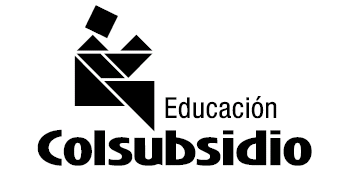 DEPARTAMENTO DE EDUCACIÓN BASICA Y MEDIATALLER LECTURA # 1ARTE POÉTICAMirar el río hecho de tiempo y aguay recordar que el tiempo es otro río,saber que nos perdemos como el ríoy que los rostros pasan como el agua.Sentir que la vigilia es otro sueñoque sueña no soñar y que la muerteque teme nuestra carne es esa muertede cada noche, que se llama sueño.Ver en el día o en el año un símbolode los días del hombre y de sus años,convertir el ultraje de los añosen una música, un rumor y un símbolo,ver en la muerte el sueño, en el ocasoun triste oro, tal es la poesíaque es inmortal y pobre. La poesíavuelve como la aurora y el ocaso.A veces en las tardes una caranos mira desde el fondo de un espejo;el arte debe ser como ese espejoque nos revela nuestra propia cara.Cuentan que Ulises, harto de prodigios,lloró de amor al divisar su Ítacaverde y humilde. El arte es esa Ítacade verde eternidad, no de prodigios.También es como el río interminableque pasa y queda y es cristal de un mismoHeráclito inconstante, que es el mismoy es otro, como el río interminable.Tomado de: García Maffla, Jaime. Antología de poesía colombiana e hispanoamericana. Jorge Luis Borges. Bogotá, Colombia: Editorial Panamericana. pp. 240-241.1. A partir de lo expresado en la segunda estrofa y en relación con el sentido global del poema, se puede inferir que, para el autor, el temor de la muerte esA. infundado, porque el ser humano permanentemente vive sumido en un sueño ilusorio.B. real, ya que la vida para el ser humano es tan corta como el recorrido de un río.C. idealista, pues tanto el cuerpo como el alma se necesitan mutuamente.D. inevitable, ya que todos los seres humanos viven en un estado de vigilia permanente.2. De los siguientes fragmentos, el que guarda mayor relación con la concepción del tiempo en la vida, manifestada en la primera estrofa, es:A. “Yo no sé mañana, yo no sé mañana / si estaremos juntos si se acaba el mundo / yo no sési soy para ti, si serás para mí / si lleguemos amarnos o a odiarnos…”(Luis Enrique).B. “Sueño contigo / no me conformo con seguir siendo tu amigo / andar a solas preguntándolea mi soledad …”(Alejandro Fernández).C. “Vida, devuélveme mis fantasías / mis ganas de vivir la vida / devuélveme el aire…”(Sin Bandera).D. “Todo aquel que piense / que la vida es desigual / tiene que saber que no es así / que lavida es una hermosura / hay que vivirla…”(Celia Cruz).3. La definición de poesía que mejor se relaciona con la concepción poética que expresa Borges en su Arte poética, es:A. “La historia hace a los hombres sabios; la poesía, ingeniosos; las matemáticas, sutiles; lafilosofía natural, profundos; la moral, graves; la lógica y la retórica, hábiles para la lucha”(Francis Bacon).B. “La pintura es poesía muda” (Leonardo Da Vinci).C. “Cada poema es único, en cada obra late, con mayor o menor grado, toda la poesía. Cadalector busca algo en el poema y no es insólito que lo encuentre: ya lo llevaba dentro”(Octavio Paz).D. “La poesía, señor hidalgo, a mi parecer, es como una doncella tierna y de poca edad, y entodo extremo hermosa” (Miguel de Cervantes Saavedra).4 De acuerdo con la forma como están construidos los versos de las tres primeras estrofas, el poeta reafirma el sentido del arte poético usando.A. adverbios de tiempo, porque señalan la duración de cada obra de arte.B. sustantivos propios, porque definen claramente qué es el arte poético.C. adjetivos calificativos, porque describen todas las características de la poesía y del arte.D. verbos en infinitivo, porque expresan acciones que pueden suceder en cualquier tiempo.5. En el poema, el autor aborda principalmente el tema de laA. fugacidad del tiempo.B. inmortalidad del sueño.C. creación artística.D. inmediatez de la muerte.6. Dentro del texto, las palabras que se pueden asociar con la noción de tiempo que se desarrolla en el poema, sonA. río, sueño, eternidad.B. años, prodigios, cristal.C. rostro, Ítaca, rumor.D. agua, música, humildad.William OspinaBORGES DECÍA QUE LA DEMOCRACIA, tal como hoy la entendemos, es “ese curioso abuso dela estadística”. La estadística, que sin duda es un instrumento valioso para entender ciertos fenómenos, se ha vuelto en nuestra época la piedra filosofal. Antes todo querían convertirlo en oro, ahora todo lo convierten en cifras. Todos los días nos llevan y nos traen con cifras que nos producen la ilusión de que todo es medible, de que todo es contable, y a veces perdemos la visión de la complejidad de los hechos gracias a la ilusión de que entendemos el mundo sólo porque conocemos sus porcentajes.Cifras llenas de importancia que, por lo demás, cambian de día en día. Los gobernantes suben y bajan en popularidad como en una montaña rusa al empuje de los acontecimientos, y están aprendiendo que a punta de escándalos, de riesgos y alarmas, es posible mantener el interés y hasta la aprobación de la comunidad. Nadie parece preguntarse si detrás de esas cifras hay hechos profundos y datos verdaderos, si detrás de esas alarmas cotidianas hay cambios reales, si detrás de esos éxitos atronadores hay verdaderas transformaciones históricas.Roma creyó que era posible gobernar con pan y circo. El mundo contemporáneo le está demostrando que en esa fórmula sobraba el pan. Vivimos en la edad del espectáculo, en la edad de la satisfacción inmediata, ya quieren que nadie se pregunte de dónde viene ni para dónde va sino sólo cuál es el próximo movimiento, cuál es el último acontecimiento. Las modas han reemplazado a las costumbres, las noticias a las tradiciones, los fanatismos a las religiones, la farándula a la política. Paul Valery decía que llamamos civilización a un proceso cultural por el cual la humanidad tiende a ponerse de acuerdo sobre valores cada vez más abstractos. Y es verdad que allí donde las sociedades primitivas luchan por la tierra, por el oro, por la acumulación personal, las sociedades organizadas luchanpor la libertad, por la justicia, por la igualdad de oportunidades, por la dignidad, por la legalidad.En una sociedad primitiva, si la ley es un estorbo para alcanzar un fruto concreto, se viola la leycon arrogancia y con descaro. Ello permite logros inmediatos pero vulnera ampliamente el pactosocial, deja a algunos protagonistas más fuertes pero a la comunidad inevitablemente más débil.Hay una conspiración en el mundo contra la lucidez, contra la lentitud, contra las serenas maduraciones, contra los ritmos naturales, contra el esfuerzo, contra la responsabilidad. La inteligencia, por ejemplo, es estorbosa a la hora de lograr la unanimidad: es mucho mejor la disciplina y la sumisión.Las cosas profundas maduran lentamente, pero ahora se quiere que todo sea útil enseguida, no viajar sino llegar, no aprender sino saber, no estudiar sino graduarse, y terminamos creyendo que vale más el resultado que el proceso. Si las semillas tardan en retoñar, piensan que hay que intervenir los procesos para que las semillas revienten antes, para que la planta brote más pronto, para que la tierra extreme su trabajo y las cosechas se multipliquen.Tomado de:http://www.elespectador.com/opinion/columnistasdelimpreso/william-ospina/columna-nuestra-extrana-epoca7. De los siguientes enunciados, el que mejor contradice el planteamiento general del autor es:A. La estadística es una ciencia según la cual todas las mentiras se tornan cuadros (Dino Segre Pitigrilli).B. Hay tres clases de mentiras: la mentira, la maldita mentira y las estadísticas (Mark Twain).C. La estadística es una herramienta de medición objetiva que no admite duda en su interpretación (George Stephen Leacock).D. La estadística es la primera de las ciencias inexactas (Edmond y Jules De Goncourt).8. El argumento “Roma creyó que era posible gobernar con pan y circo. El mundo contemporáneo le está demostrando que en esa fórmula sobraba el pan”, es pertinente en el texto porqueA. enfatiza la idea sobre la falta de conciencia crítica de de una sociedad que hoy se definecomo civilizada.B. indaga por elementos históricos acerca de los conceptos de pan y circo, en razón de queel autor durante su escrito propone una visión diacrónica de la sociedad.C. aborda como problemática fundamental las instituciones que regulan la sociedad, puestoque estas se aprovechan en detrimento de la comunidad.D. afirma que Roma ha dejado un legado positivo a la sociedad actual, dado que aún se puede mantener el control social mediante el entretenimiento.9. Del texto se puede concluir queA. las sociedades primitivas evolucionaron a una sociedad organizada, al preguntarse por loscambios reales sin hacer uso de la estadística.B. una sociedad que privilegia la inmediatez de la información, vulnera el derecho a pensar yse aleja del principio básico de una sociedad organizada.C. una sociedad democrática, tal como la presenta Borges, es producto de una sociedadorganizada y civilizada.D. las sociedades organizadas valoran la estadística como un instrumento que permite interpretary dar sentido a los fenómenos sociales.10 En el texto, el fragmento BORGES DECÍA QUE LA DEMOCRACIA, tal como hoy la entendemos,es “ese curioso abuso de la estadística” permiteA. apoyar la tesis del autor porque ironiza la comprensión que la sociedad hace de la estadísticacomo un valor de cambio que refleja toda la verdad.B. contradecir la tesis del autor porque afirma que la democracia debe legitimar el uso dela estadística.C. apoyar la tesis del autor porque contrapone la estadística y la sociedad, en razón del usoconsciente de los datos en política.D. contradecir la tesis del autor porque afirma que la estadística es la solución a los problemassociales contemporáneos.11. De la forma como se enuncia en el texto, se podría afirmar que el autorA. se incluye dentro de la sociedad que cuestiona, pero se rebela contra ella.B. es ajeno a la sociedad que cuestiona, pero la analiza y comprende.C. conoce la sociedad que cuestiona y comparte su punto de vista.D. forma parte de la sociedad que cuestiona, pero la considera extraña.12 Ospina cita a Paul Valery para abordar el concepto de sociedad organizada y contraponerlo, enel siguiente párrafo, con una apreciación sobre la sociedad primitiva; esto le permite. A. explicar el concepto de sociedad desde una perspectiva histórica que rebate el planteamientode Borges.B. ampliar su explicación sobre el problema y dar autoridad a la cadena argumental de suplanteamiento.C. caracterizar algunos aspectos de la sociedad, en cuanto a su funcionamiento a través deldevenir de la historia.D. relacionar el concepto de sociedad con el de cultura que apoya el concepto de democraciade Borges.El EclipseCuando Fray Bartolomé Arrazola se sintió perdido acepto que ya nada podría salvarlo. La selva poderosa de Guatemala lo había apresado, implacable y definitiva. Ante su ignorancia topográfica se sentó con tranquilidad a esperar la muerte. Quiso morir allí, sin ninguna esperanza, aislado, con el pensamiento fijo de la España distante, particularmente en el convento de Los Abrojos, donde Carlos Quinto condescendiera una vez a bajar de su eminencia para decirle que confiaba en el celo religioso de su labor redentora. Al despertar se encontraron rodeado por un grupo de indígenas de rostro impasible que se disponía a sacrificarlo ante un altar, un altar al que Bartolomé le pareció un lecho en que descansaría, al fin de sus temores, de su destino, de si mismo. Tres años en el país le habían conferido un mediano dominio de las lenguas nativas. Intento algo. Dijo algunas palabras que fueron comprendidas. Entonces floreció en el una idea que tuvo por digna de su talento y de sus cultura universa y de su arduo conocimiento de Aristóteles. Recordaba que para ese día se esperaba un eclipse total de sol. Y dispuso, en lo más intimo, valerse de aquel conocimiento para engañar a sus opresores y salvar la vida. - si me matáis – les dijo – puedo hacer que el sol oscurezca en su altura. Los indígenas, lo miraron fijamente y Bartolomé sorprendió su incredulidad en sus ojos. Vio que se produjo un pequeño consejo, y espero confiado, no sin cierto desden. Dos horas después el corazón de Fray Bartolomé Arrazola chorreaba de sangre vehemente sobre la piedra de los sacrificios (brillante bajo la poca luz de sol eclipsado) mientras uno de los indígenas recitaba sin ninguna inflexión de voz, sin prisa, una por una las infinitas fechas en que se produciría eclipses solaras y lunares, que los astrónomos de la comunidad maya habían previsto y anotado en sus códices sin la valiosa ayuda de Aristóteles.(Augusto Monterroso. Obras completa y otros cuentos, Bogotá, Norma, 1994)13. La relación entre el contenido global del texto y su titulo destaca A. la ubicación del altar de sacrificio y la del sol. B. las predicciones de Aristóteles y los eclipses. C. los conocimientos de Fray Bartolomé y el sol.D. la asociación entre el fenómeno natural y salvación. 14. En el texto se enfrentan A. la visión religiosa europea y la cultura indígena. B. la cultura griega y la visión de los españoles. C. la cultura de occidente y la visión mítica prehispánica. D. la cultura hispánica y la incredulidad indígena. 15. Con respecto a los eclipses, en el texto se produce una convergencia cultural entre A. el conocimiento ancestral indígena y el conocimiento aristotélico. B. las prácticas religiosas y los rituales de muerte. C. la incredulidad indígena y la arrogancia de la cultura griega. D. el talento universal y la ignorancia de los indígenas. 16. Los “códices” hacen referencia a A. la recopilación de los conocimientos ancestrales.B. las normas de convivencia entre los indígenas. C. los modos de proceder en los sacrificios humanos. D. el talento universal y la ignorancia de los indígenas. 17. De acuerdo con los hechos narrados, se infiere que el Carlos Quinto mencionado era A. el regente del convento Los Abrojos. B. una eminencia en materia de eclipses. C. la suprema autoridad de la corona española. D. el representante fiel del rey en Guatemala. 18. La idea sobre la muerte expresada por Fray Bartolomé Arrazola se relaciona con A. la esperanza celestial. B. el sacrificio religioso. C. el descanso eterno. D. la labor redentora.19 La “piedra de los sacrificios” mencionada en el texto corresponde a A. una invención del narrador. B. un elemento sagrado prehistórico. C. una alucinación de Fray Bartolomé. D. un elemento de la topografía. 20  En “entonces floreció en él una idea digna de su talento y de su cultura universal”, el uso del conector subrayado le indica al lector que la idea que se le ocurre a Fray A. surge en el mismo instante del sacrificio. B. es consecuencia de lo que ha evocado. C. nace en su mente tres años antes. D. llega como ayuda repentina de Dios. 21. La palabra subrayada en “Al despertar se encontró rodeado por un grupo de indígenas de rostro impasible” puede reemplazarse por A. inexpresivo. B. impenetrable. C. impredecible. D. indeseable. 22. La narración de Monterroso tiene como titulo “El Eclipse” porqueA. su interés es mostrar el momento en que ocurre el eclipse. B. asocia el eclipse, como fenómeno natural, con su sentido cultural. C. quiere resaltar el carácter mítico y religioso de los eclipses. D. su propósito es explicar como influye un eclipse en la muerte de alguien. 23. El orden de lo que ocurren en la narración es A. el fraile se siente perdido; se encuentra en un altar de sacrificios y es sacrificado. B. el fraile se encuentra en un altar de sacrificios; se siente se siente perdido y es sacrificado. C. el fraile es sacrificado; se siente perdido y se encuentra en un altar de sacrificios. D. el fraile se siente perdido; es sacrificado y se encuentra en un altar de sacrificios. 24. En el momento en que Fray Bartolomé se siente perdido recuerda el convento de Los Abrojos en España, porque A. quiere volver a su patria. B. sabe que Carlos Quinto lo salvara. C. sabe que en el convento oraran por el. D. quiere reafirmar su compromiso religioso. 